ПОСТАНОВЛЕНИЕ	                                                                          КАРАР№ 34	                             с.Лекарево                               «23» октября 2019г.О ликвидации Автономного УчрежденияЛекаревского сельского поселения«Центр обслуживания населения»В соответствии с Гражданским кодексом Российской Федерации и Федеральным законом «Об автономных учреждениях»ПОСТАНОВЛЯЮ:1. Ликвидировать Автономное Учреждение Лекаревского сельского поселения «Центр обслуживания населения»2. Функции и полномочия учредителя ликвидируемого Автономного Учреждения Лекаревского сельского поселения «Центр обслуживания населения» осуществляет Исполнительный комитет Лекаревского сельского поселения ЕМР РТ3.Установить срок ликвидации Автономного Учреждения Лекаревского сельского поселения «Центр обслуживания населения» в течение 6 месяцев со дня вступления в силу настоящего постановления 4. Образовать ликвидационную комиссию Автономного Учреждения Лекаревского сельского поселения «Центр обслуживания населения» из членов Наблюдательного Совета АУ Лекаревского сельского поселения «Центр обслуживания населения» и утвердить ее состав (приложение №1). 5 . Определить руководителя АУ Лекаревского сельского поселения «Центр обслуживания населения» Шумилова В.А. ответственным за осуществление ликвидационных процедур и назначить ликвидатором АУ Лекаревского сельского поселения «Центр обслуживания населения».6. Ликвидатору АУ Лекаревского сельского поселения «Центр обслуживания населения»: 1) осуществить предусмотренные Гражданским кодексом Российской Федерации и нормативными правовыми актами Российской Федерации мероприятия по ликвидации АУ Лекаревского сельского поселения «Центр обслуживания населения»2) поместить в органах печати, в которых публикуются данные о государственной регистрации юридического лица, публикацию о ликвидации АУ Лекаревского сельского поселения «Центр обслуживания населения» и о порядке и сроках заявления требований кредиторами3) составить промежуточный ликвидационный баланс и представить его на утверждение Учредителю4)предоставить Учредителю свидетельство об исключении АУ Лекаревского сельского поселения «Центр обслуживания населения» из Единого государственного реестра юридических лиц. 7. Контроль за выполнением настоящего постановления оставляю за собой.Руководитель                                                     Л.И. ЗариповаПриложение №1 к постановлению Исполнительного Комитета Лекаревского сельского поселения ЕМР РТ № 34 от 23.10.2019 г.Составликвидационной комиссии Автономного Учреждения Лекаревского сельского поселения «Центр обслуживания населения»1. Мирзагалиева Зульфия Мунировна2. Парамонова Клавдия Николаевна  3. Быстров Василий Николаевич4. Ярков Александр Иванович ИСПОЛНИТЕЛЬНЫЙ КОМИТЕТ ЛЕКАРЕВСКОГО СЕЛЬСКОГО ПОСЕЛЕНИЯ ЕЛАБУЖСКОГО МУНИЦИПАЛЬНОГО РАЙОНАРЕСПУБЛИКИ ТАТАРСТАН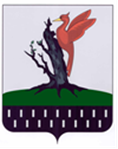 ТАТАРСТАН  РЕСПУБЛИКАСЫ АЛАБУГА  МУНИЦИПАЛЬ РАЙОНЫ ЛЕКАРЕВО АВЫЛ ЖИРЛЕГЕБАШКАРМА            КОМИТЕТЫ